Уважаемые наши ребята, мы так же как и вы скучаем по общению с вами и вашим творческим работам.  Мы рады будем Вашим рисункам и историям к ним (их можно присылать в ваши группы, вашим воспитателям или специалистам ДОУ). С нетерпением ждем встречи с вами.  Творческие задания:Дерево• Нарисуй дерево. •Придумай историю:Что это за дерево? Где оно растет?Какое настроение у твоего дерева: веселое или грустное?О чем твое дерево разговаривает с солнцем, облаками, ветром и птицами? Расскажи какая кора у твоего дерева. Как пахнет твое дерево? Какие птицы и насекомые нашли приют на нем? (приветствуется, если твой рисунок и историю и нем ты принесешь педагогу-психологу)ЛандышБукетик из ландышей (аппликация, рисунок, пластилинография, поделка из пластилина, объемная поделка и и т.д.)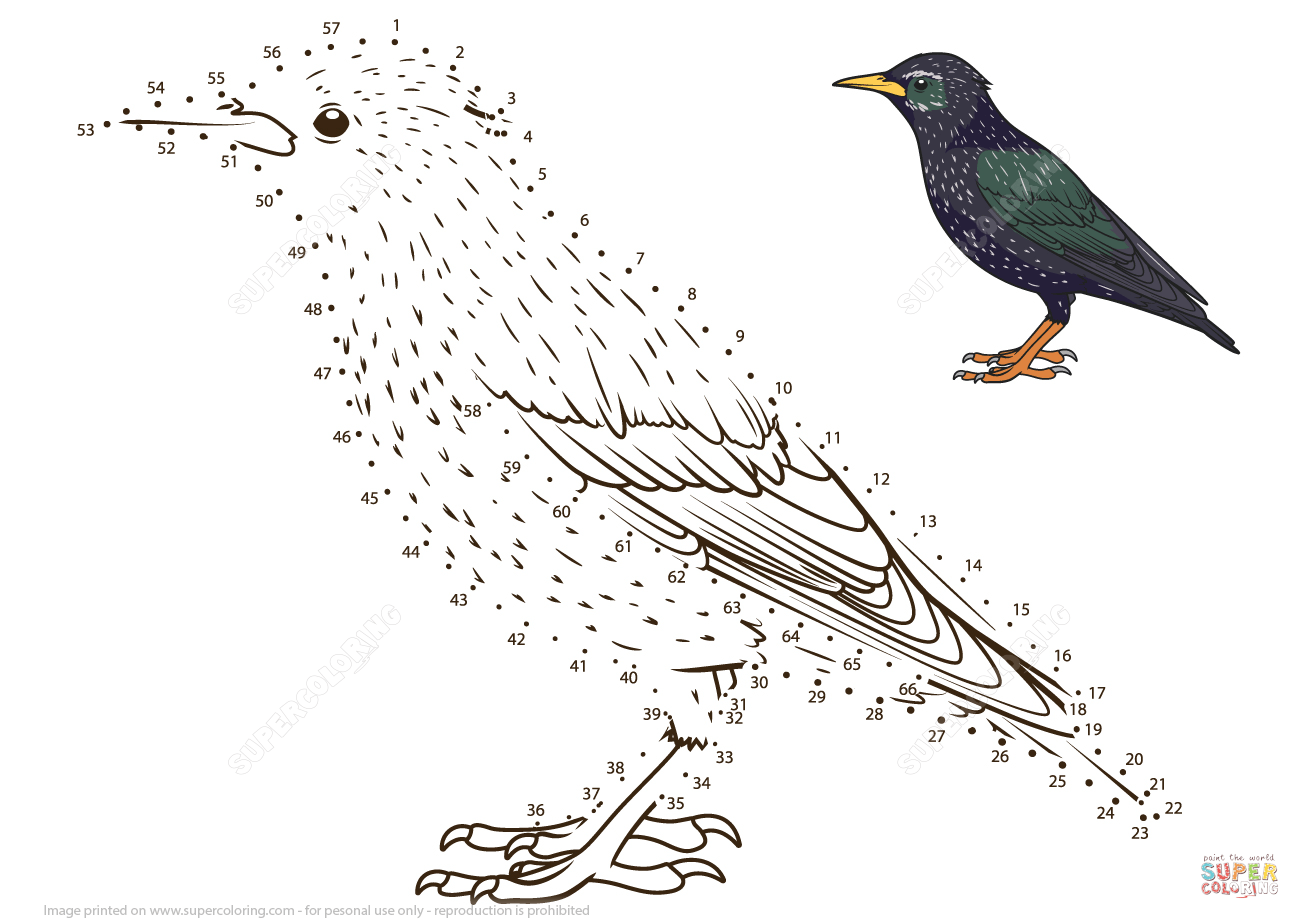 